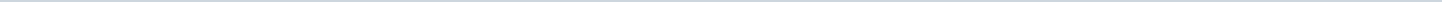 Index (8 onderwerpen)1 Raad 20 apr 2015 - Ingekomen stuk, BIP, Beleidsvoorstel regelvrije bijstand, nr 24782-26315, 201504092 Raad 20 apr 2015 - Ingekomen stuk, W.D., Controle bouwtoezicht - meting onjuist uitgevoerd, nr 24033-26087, 201504093 Raad 20 apr 2015 - Ingekomen stuk, YvS, zienswijze ontwerp BP legkippenbedrijf Westerveldweg, nr 24516-25912, 201504094 Raad 20 apr 2015 - Ingekomen stuk, GGD IJsselland begroting 2016, nr 24660-26111, 201504025 Raad 20 apr 2015 - Ingekomen stuk, Veiligheidsregio IJsselland, concept begroting 2016, nr 24661-26112, 201504026 Raad 26 mei 2015 - Ingekomen stuk, ProDemos, deelname aan Dag van de democratie, registratie 27245, 201504307 Raad 26 mei 2015 - Ingekomen stuk, J.W.B., kwestie bomen Zwaluwlaan, nr 23542-26716, 201504308 Raad 20 apr 2015 - Ingekomen stuk, Ministerie van Binnenl Zkn en Koninkrijksrel, Veilige Publieke Taak, nr 24621-25992, 20150402Raad 20 apr 2015 - Ingekomen stuk, BIP, Beleidsvoorstel regelvrije bijstand, nr 24782-26315, 20150409MetadataDocumenten (1)Raad 20 apr 2015 - Ingekomen stuk, W.D., Controle bouwtoezicht - meting onjuist uitgevoerd, nr 24033-26087, 20150409MetadataDocumenten (1)Raad 20 apr 2015 - Ingekomen stuk, YvS, zienswijze ontwerp BP legkippenbedrijf Westerveldweg, nr 24516-25912, 20150409MetadataDocumenten (1)Raad 20 apr 2015 - Ingekomen stuk, GGD IJsselland begroting 2016, nr 24660-26111, 20150402MetadataDocumenten (1)Raad 20 apr 2015 - Ingekomen stuk, Veiligheidsregio IJsselland, concept begroting 2016, nr 24661-26112, 20150402MetadataDocumenten (1)Raad 26 mei 2015 - Ingekomen stuk, ProDemos, deelname aan Dag van de democratie, registratie 27245, 20150430MetadataDocumenten (1)Raad 26 mei 2015 - Ingekomen stuk, J.W.B., kwestie bomen Zwaluwlaan, nr 23542-26716, 20150430MetadataDocumenten (1)Raad 20 apr 2015 - Ingekomen stuk, Ministerie van Binnenl Zkn en Koninkrijksrel, Veilige Publieke Taak, nr 24621-25992, 20150402MetadataDocumenten (1)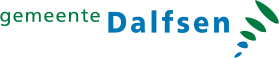 Gemeente DalfsenAangemaakt op:Gemeente Dalfsen29-03-2024 08:08Ingekomen stukPeriode: 2015Laatst gewijzigd23-04-2015 16:16ZichtbaarheidOpenbaarStatusTer afdoening in handen van het college stellen#Naam van documentPub. datumInfo1.Raad 20 apr 2015 - Ingekomen stuk, BIP, Beleidsvoorstel regelvrije bijstand, nr 24782-26315, 20150409.pdf13-04-2015PDF,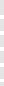 356,56 KB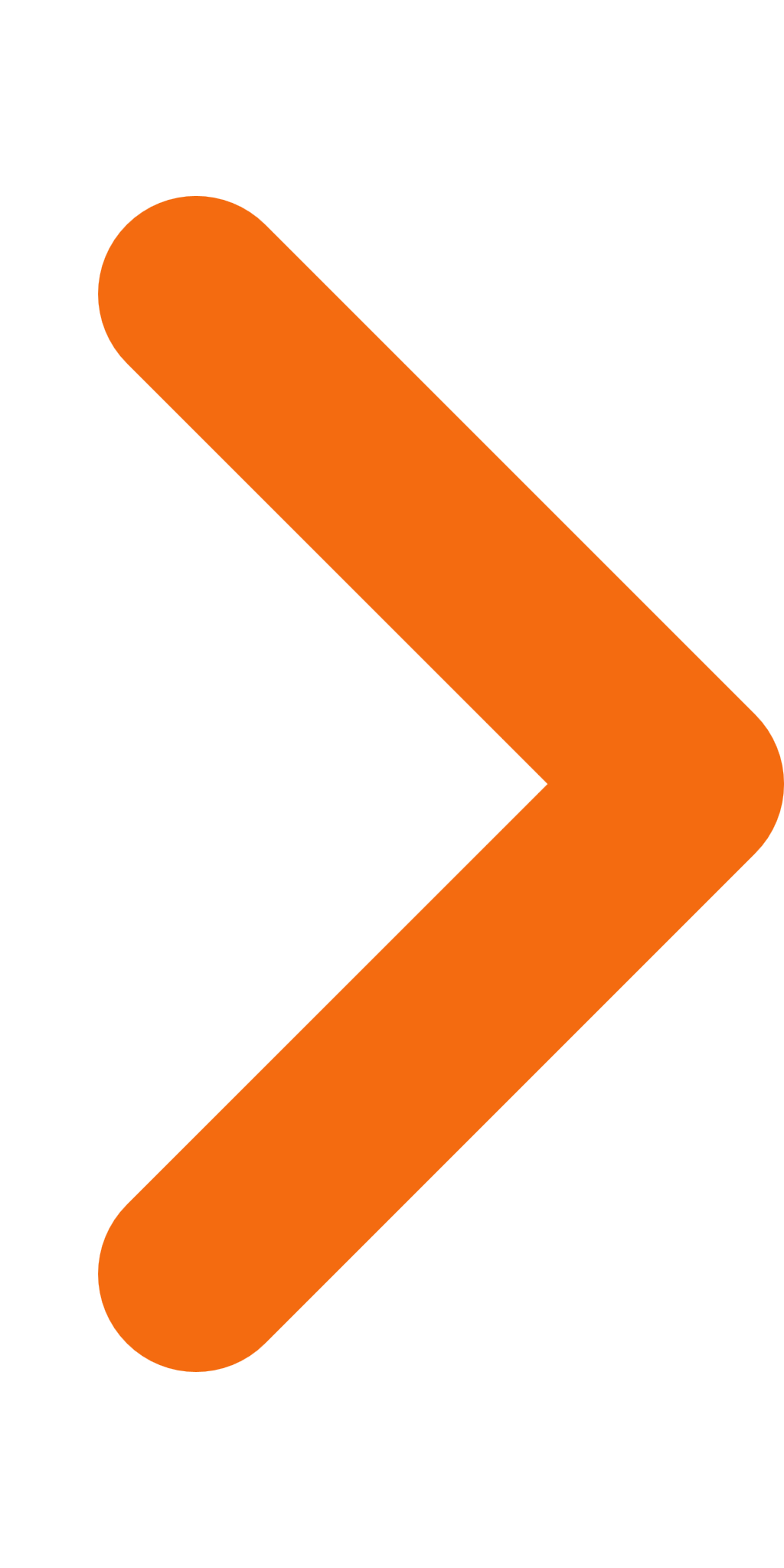 Laatst gewijzigd23-04-2015 16:16ZichtbaarheidOpenbaarStatusTer afdoening in handen van het college stellen#Naam van documentPub. datumInfo1.Raad 20 apr 2015 - Ingekomen stuk, W.D., Controle bouwtoezicht - meting onjuist uitgevoerd, nr 24033-26087, 20150409.pdf13-04-2015PDF,83,67 KBLaatst gewijzigd23-04-2015 16:16ZichtbaarheidOpenbaarStatusTer advisering in handen van het college stellen#Naam van documentPub. datumInfo1.Raad 20 apr 2015 - Ingekomen stuk, YvS, zienswijze ontwerp BP legkippenbedrijf Westerveldweg, nr 24516-25912, 20150409.pdf13-04-2015PDF,145,84 KBLaatst gewijzigd23-04-2015 16:14ZichtbaarheidOpenbaarStatusTer advisering in handen van het college stellen#Naam van documentPub. datumInfo1.Raad 20 apr 2015 - Ingekomen stuk, GGD IJsselland begroting 2016, nr 24660-26111, 20150402.pdf09-04-2015PDF,332,08 KBLaatst gewijzigd23-04-2015 16:14ZichtbaarheidOpenbaarStatusTer advisering in handen van het college stellen#Naam van documentPub. datumInfo1.Raad 20 apr 2015 - Ingekomen stuk, Veiligheidsregio IJsselland, concept begroting 2016, nr 24661-26112, 20150402.pdf07-04-2015PDF,1,03 MBLaatst gewijzigd28-05-2015 15:13ZichtbaarheidOpenbaarStatusTer afdoening in handen van de griffier stellen#Naam van documentPub. datumInfo1.Raad 26 mei 2015 - Ingekomen stuk, ProDemos, deelname aan Dag van de democratie, registratie 27245, 20150430.pdf30-04-2015PDF,195,71 KBLaatst gewijzigd28-05-2015 15:09ZichtbaarheidOpenbaarStatusVoor kennisgeving aannemen#Naam van documentPub. datumInfo1.Raad 26 mei 2015 - Ingekomen stuk, J.W.B., kwestie bomen Zwaluwlaan, nr 23542-26716, 20150430.pdf30-04-2015PDF,22,19 KBLaatst gewijzigd23-04-2015 16:13ZichtbaarheidOpenbaarStatusVoor kennisgeving aannemen#Naam van documentPub. datumInfo1.Raad 20 apr 2015 - Ingekomen stuk, Ministerie van Binnenl Zkn en Koninkrijksrel, Veilige Publieke Taak, nr 24621-25992, 20150402.pdf07-04-2015PDF,244,54 KB